家族や周囲に悩んでいる人がいたらどうすればいいですか？　悩みを抱えた人は、「人に悩みを言えない」、「どこに相談に行ったらよいかわからない」等の状況に陥ることがあります。家族や周囲の方の様子が「いつもと違うな・・・」と、あなたが感じたら「どうかしたの？なんだが辛そうだけど」「良かったら話して」とその人の事を気にかけているというメッセージを伝えてください。悩んでいる人に気づき、声をかけ話を聴いて必要な支援につなげ見守る人をゲートキーパーと言います。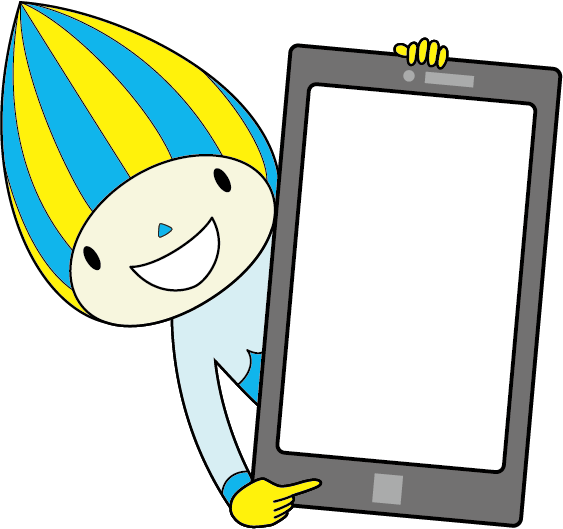 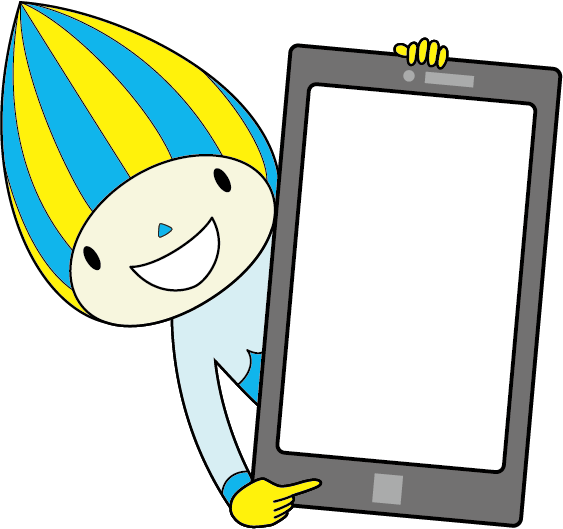 